Comportements et stratégies : des expressions d’égalité et d’inégalitéComportements et stratégies : des expressions d’égalité et d’inégalitéComportements et stratégies : des expressions d’égalité et d’inégalitéL’élève choisit un nombre, mais a de la difficulté à le décomposer en 2 parties et à le modéliser avec des cubes.L’élève modélise l’égalité avec des cubes, mais a de la difficulté à noter différentes expressions d’une même quantité comme étant des égalités (p. ex., ne peut pas écrire une phrase numérique).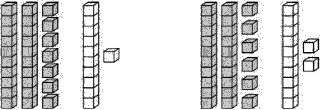 « Qu’est-ce que je dois écrire ?»L’élève modélise l’égalité, mais ne tient pas compte du zéro ou pense que les mêmes cubes dans l’ordre inverse ne représentent pas une égalité.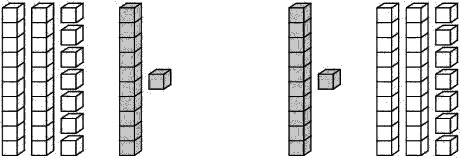 « Comment peuvent-ils être égaux ? »Observations et documentationObservations et documentationObservations et documentationL’élève modélise l’égalité, mais a de la difficulté à modéliser l’inégalité.L’élève modélise l’inégalité, mais a de la difficulté à utiliser le symbole d’inégalité quand il compare des expressions.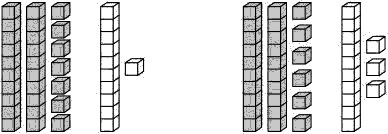 	   27 + 11	      26 + 13L’élève modélise l’égalité et l’inégalité, note différentes expressions de la même quantité comme étant des égalités et comprend et utilise les symboles d’égalité (=) et d’inégalité (≠) quand il compare des expressions.17 + 23 = 18 + 2217 + 23 ≠ 18 + 24Observations et documentationObservations et documentationObservations et documentation